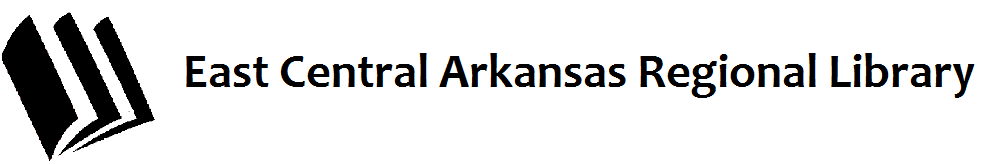 Cross County Library Board of Trustees
Regular Session, January, 2018
MINUTESThe Board of Trustees of the Cross County Library met in regular session on Monday, January 29, 2018 at the Cross-County Library.  Present were Trustees Renee Boeckmann, George Anne Draper, Jerry Harvey, and Joy Shepard. Also present were the Rev. John Paul Myrick, Regional Librarian/Executive Director, and Mrs. Asti Ogletree, Operations Manager for the Cross County Libraries. Trustee Shepherd called the meeting to order at 4:47 PM.  The first item of business was to adopt the minutes of the December Regular Session. Trustee Boeckmann motioned to adopt the minutes. Trustee Harvey seconded the motion. Rev. Myrick called roll. Chairperson Shepherd- YesTrustee Boeckmann – YesTrustee Draper – YesTrustee Harvey – YesAll aye, motion carried.Asti discussed the County Operations report.  She explained that since the last meeting she hired two new library assistants Brianna Watlington and Patrice Crawford.  Both employees were acquired through the partnership with the Arkansas Workforce Development agency.  Chairperson Shepherd expressed her approval of the new appointments.  She explained that she had a favorable experience with the new library assistants prior to the meeting.  Trustee Harvey motioned to approve the report.  Trustee Boeckmann seconded the motion.  The vote was as follows:Chairperson Shepherd- YesTrustee Boeckmann – YesTrustee Draper – YesTrustee Harvey – YesThe motion to accept the report was approved. Next the board discussed the unfinished business of the Front street property. Chairperson Shepherd explained that this would be a huge opportunity to grow, even though at this time there was no clear vision of future things in the space.  She admitted that it would be a good investment into our community.  Trustee Boeckmann agreed that even though the market value still seemed a bit high purchasing the building would not only benefit us it would help the workshop.  Rev. Myrick explained that the library would be purchasing this property with gifts and trusts that the library has received.  He went on to say that this investment will open opportunities for growth and at this time it could be used for office and meeting space; with the intent to be used for civic engagement space.  Trustee Boeckmann advised that negotiations for the property should start at $45,000 not to exceed the fair market value of $60,000.  Trustee Boeckmann motioned to allow Rev. Myrick to negotiate for the Front street property.  Trustee Draper seconded.  Rev. Myrick called roll:Chairperson Shepherd- YesTrustee Boeckmann – YesTrustee Draper – YesTrustee Harvey – YesWith all ayes motion to allow negotiations for the Front Street building passed.Rev. Myrick then asked the board for approval to apply for grants to redevelop the Front Street property if we acquired the building.  He explained that he would apply for a 2 to 1 match for property redevelopment grant.  These grants don’t come around often but John Paul told the board that a project like this one would be a great candidate for the funding.  Trustee Boeckmann motioned to allow Rev. Myrick to apply for redevelopment grants.  Trustee Harvey seconded and the motion passed with the roll call vote as follows:Chairperson Shepherd- YesTrustee Boeckmann – YesTrustee Draper – YesTrustee Harvey – YesIn new business, Rev. Myrick told the board it was time to elect board officers. Trustee Harvey made a motion to maintain current positions within the board.  Trustee Boeckmann seconded and the motion passed with a roll call vote as follows:Chairperson Shepherd- YesTrustee Boeckmann – YesTrustee Draper – YesTrustee Harvey – YesThe next new item was the Proposed resolution to 2018-A, setting depositories and designation signatories to Library Deposit accounts.  Chairperson Shepherd motioned to approve the signatories on the Library Deposit accounts.  Trustee Boeckmann seconded.  Rev. Myrick called a roll call vote:Chairperson Shepherd- YesTrustee Boeckmann – YesTrustee Draper – YesTrustee Harvey – YesWith all ayes the motion carried.Chairperson Shepherd reminded everyone that the next meeting was scheduled for Tuesday, March 27, 2018 at 4:00 p.m.  She also advised that there will be a regular session of the ECARL regional board on Thursday, February 23, 2018.

With no further business, Trustee Harvey made the motion to adjourn. Trustee Draper seconded the motion. The vote to adjourn was as follows:Chairperson Shepherd- YesTrustee Boeckmann – YesTrustee Draper – YesTrustee Harvey – YesHaving the unanimous approval of the Board, Rev. Myrick adjourned the meeting at 5:30 P.M.
Respectfully submitted,Asti Ogletree, CCL Operations Manager